BABY STAGSBaby Stags Profile FormPlease complete the form fully and clearly. Please submit the form back to the club as soon as possible to the below e-mail addresses:To be completed and signed by child’s parents 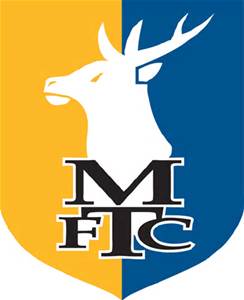 Name (child)PhoneHomePhoneMobileE-mail address of parentsE-mail address of parentsDate of birthAgeFull address(including postcode)Photo consent agreementParents’ signatureMedical information:Any known medical conditionsAny medical needsAny history of injurySigned or printed by parent/guardian:________________________________________________________________Full name: _____________________________________________________________________________________________Date:___________